Volume-IICENTER OF INNOVATIVE & APPLIED BIOPROCESSING DEPARTMENT OF BIOTECHNOLOGY(Govt. of India)Knowledge City, Sector‐81, MohaliFINANCIAL BID DOCUMENT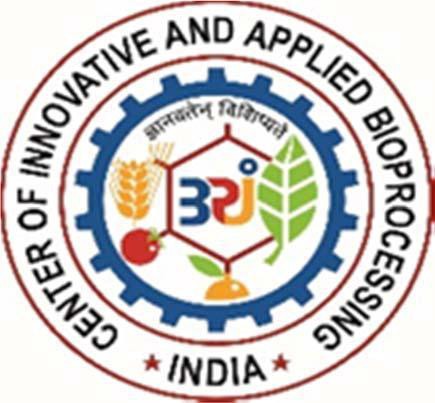 Providing and fixing of Stainless Steel letters in golden colour along with perforated logo at Main Campus, CIAB, Knowledge City, Sector-81, MohaliTECHNICAL SPECIFICATIONS1.0 STANDARD SPECIFICATIONS TO BE FOLLOWEDThe work should be executed as per following CPWD specification and also the specification laid in tender document. In case, above specifications are not available for certain item, then the material should conform to ISI and BIS standards.Civil Engineering WorksCPWD Specification 2009 Vol. I & II along with latest correction slips. These Specifications have replaced CPWD Specifications 1996 along with Correction Slips issued on them. These Specifications cover all types of Works. The specifications are available as a printed document issued by CPWD and also in soft copy PDF Format in CPWD website.Electrical Engineering WorksCPWD General Specifications for Electrical Works Part I Internal - 2013.CPWD General Specifications for Electrical Works Part II External - 1994.CPWD General Specifications for Electrical Works Part IV Sub Stations – 2013. The above specifications shall be read with upto date correction slips (if any).CIVIL WORKSWORKMANSHIP FOR THE ENTIRE PLUMBING WORK.The workmanship shall be best of its kind and shall conform to the specifications, as below or Indian Standard Specifications in every respect or latest trade practices and shall be subject to approval of the Engineer-in- Charge. All materials and/or Workmanship which in the opinion of the Engineer-in- Charge is defective or unsuitable shall be removed immediately from the site and shall be substituted with proper materials and/or workmanship forthwith.Stainless Steel letters, perforated logo: - a. Providing and fixing of Stainless steel grade 304 golden letters in English with Main letter of name of institute (CENTER OF INNOVATIVE AND APPLIED BIOPROCESSING) of minimize size 175 mm with 25 mm raising. The rest of letters shall also be of Stainless steel grade 304 in golden with minimum size of 150 mm, 25 mm raising. The letters shall be fixed with the help of stainless steel studs on existing granite wall which shall not be visible from the front. The stainless-steel studs shall be properly grouted with suitable selant. The logo shall be of minimum dia 750 mm and shall be perforated one with cutting of balance vacant space leaving the matter in logo. The letters of name of institute in logo shall be engraved/etched in black letters over golden stainless-steel sheet with heating process. The design of wall is mentioned in the tender drawing. The work shall have warranty/defect liability period of 36 months as per NIT. Test report for conformality of material wrt specifications shall be provided. The work shall be executed to the satisfaction of Engineer- in charge.Providing and fixing of Stainless steel grade 304 golden letters in Hindi with Main letter of name of institute of minimize size 225 mm mm with 25 mm raising. Therest of letters shall also be of Stainless steel grade 304 in golden with minimum size of 190mm, 25 mm raising. The letters shall be fixed with the help of stainless steel studs on existing granite wall which shall not be visible from Page | 3 the front. The stainless-steel studs shall be properly grouted with suitable sealant. The logo shall also be in stainless steel 304 grade in golden colour with minimum dia of 750 mm and shall be perforated one with cutting of balance vacant space leaving the matter in logo. The letters of name of institute in logo shall be engraved/etched in black letters over golden stainless-steel sheet with heating process. The design of wall, matters describing letters etc. is mentioned in the tender drawing. The work shall have warranty/defect liability period of 36 months as per NIT. Test report for conformity of material wrt specifications shall be provided. The work shall be executed to the satisfaction of Engineer- in-charge. NOTE:3.  WARRANTY AND HANDOVERThe Contractor shall warrant that all plant, materials and equipment supplied and all workmanship performed by him to be free from defects of whatsoever  nature before handover to the Engineer-in-Charge. All the Guarantee/Warranty certificates of all the items shall be in the name of Institute i.e., CENTER OF INNOVATIVE & APPLIED BIOPROCESSING (CIAB), Mohali.HANDING OVER OF DOCUMENTSAll testing and commissioning shall be done by the Contractor to the entire satisfaction of the Engineer-in- Charge and all testing and commissioning documents shall be handed over to the Engineer-in-Charge.NOTE: In case of any contradiction between the specifications, the contractor shall take the prior approval of the Engineer- In – Charge before executing the same at site.LIST OF MAKES TO BE ADOPTEDNote: - Any other material makes not mentioned above shall be ISI marked & got approved from Engg-in-chargeNAME OF WORK: - Providing and fixing of Stainless Steel letters in golden colour along with perforated logo at Main Campus, CIAB, Knowledge City, Sector-81, MohaliABSTRACT SHEETStamp & Signatures of bidderNOTE: - Payment shall be released item wise based on actual measurement examined at site by Engineer- In- Charge. Rate quoted shall be deemed to be inclusive of GST/other taxes/Wastage/labour charges, etc.Signature/Stamp of BidderS. NoItemMake1.Golden Stainless steelTata/Jindal/Apollo/Mapple2.FastenersFisher/HiltiS.NOPARTICULARSAMOUNT (In INR)1ESTIMATED		VALUE OF	WORK (INCLUSIVE	OF	TAXES, LABOURCESS ETC)Rs 6,30,665/-2PERCENTAGE	(% AGE) QUOTEPLUS/MINUS (+/ -) BY BIDDER ON ESTIMATED AMOUNT (IN FIGURES)3PERCENTAGE	(% AGE) QUOTEPLUS/MINUS (+/ -) BY BIDDER ON ESTIMATED AMOUNT (IN WORDS)4NET       AMOUNT        AFTER          UN-CONDITIONAL PERCENTAGE REBATE OR  QUOTE ABOVE ESTIMATED VALUE ((IN FIGURES)5NET       AMOUNT        AFTER          UN-CONDITIONAL PERCENTAGE REBATE OR  QUOTE ABOVE ESTIMATED VALUE ((IN WORDS)BOQ  for  Providing  and  fixing  of  Stainless steel  signage at  walls of  Main Entrance  Gate, Main CampusBOQ  for  Providing  and  fixing  of  Stainless steel  signage at  walls of  Main Entrance  Gate, Main CampusBOQ  for  Providing  and  fixing  of  Stainless steel  signage at  walls of  Main Entrance  Gate, Main CampusBOQ  for  Providing  and  fixing  of  Stainless steel  signage at  walls of  Main Entrance  Gate, Main CampusBOQ  for  Providing  and  fixing  of  Stainless steel  signage at  walls of  Main Entrance  Gate, Main CampusBOQ  for  Providing  and  fixing  of  Stainless steel  signage at  walls of  Main Entrance  Gate, Main CampusS.N.Description of ItemUnitQuantityRateAmount1Providing and fixing of Stainless steel grade 304 goldenletters in English with Main letter of name of institute (CENTER         OF         INNOVATIVE         AND         APPLIEDBIOPROCESSING) of minimize size 175 mm with 25 mm raising. The rest of letters shall also be of Stainless steel grade 304 in golden with minimum size of 150 mm, 25 mm raising. The letters shall be fixed with the help of stainless steel studs on existing granite wall which shall not be visible from the front. The stainless-steel studs shall be properly grouted with suitable sealant. The logo shall be of minimum dia 750 mm and shall be perforated one with cutting of balance vacant space leaving the matter in logo. The letters of name of institute in logo shall be engraved/etched in black letters over golden stainless- steel sheet with heating process. The design of wall is mentioned in the tender  drawing. The work shall have warranty/defect liability period of 36 months as per NIT. Test report for conformality of material wrt specifications shall be provided. The work shall be executed to the satisfaction of Engineer- in-charge. After award of work, contractor shall provide a Design of signage with logo for approval of Institute before implementation at site.Complete Job as per layout plan1 nos291076.5291076.52Providing and fixing of Stainless steel grade 304 goldenletters in Hindi with Main letter of name of institute of minimize size 225 mm mm with 25 mm raising. The rest of letters shall also be of Stainless steel grade 304 in golden with minimum size of 190mm, 25 mm raising. The letters shall be fixed with the help of stainless steel studs on existing granite wall which shall not be visible from theComplete Job as per layout plan1 nos339589.25339589.25front. The stainless-steel studs shall be properly groutedwith suitable sealant. The logo shall also be in stainless steel 304 grade in golden colour with minimum dia of 750 mm and shall be perforated one with cutting of balance vacant space leaving the matter in logo. The letters of name of institute in logo shall be engraved/etched in black letters over golden stainless-steel sheet with heating process. The design of wall, matters describing letters etc is mentioned in the tender drawing. The work shall have warranty/defect liability period of 36 months as per NIT. Test report for conformality of material wrt specifications shall be provided. The work shall be executed to the satisfaction of Engineer- in-charge. After award of work, contractor shall provide a Design of signage with logo for approval of Institute before implementation at site.Net Total Amount630665